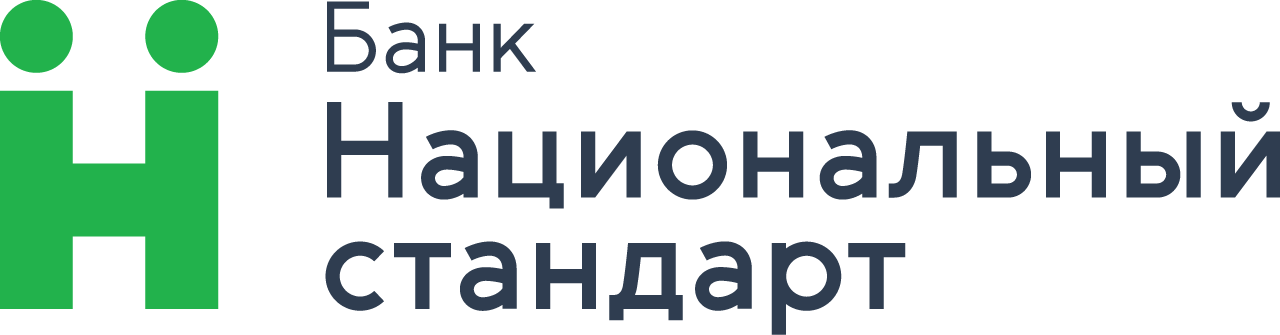 Информация о расходах, возникающих у Клиента при совершении сделок в Торговой системе ПАО Московская Биржа в связи с исполнением поручения в рамках оказания брокерских услуг АО Банк «Национальный стандарт» на рынке ценных бумагПАО «Московская Биржа»ПАО «Московская Биржа»Положение о тарифах за участие в организованных торгах на фондовом рынке, рынке депозитов и рынке кредитов (Секция ФР, Секция рынка РЕПО)https://fs.moex.com/files/14118Тарифы на рынке акций https://www.moex.com/s1197Тарифы по сделкам с облигациями, депозитарными расписками на облигации и еврооблигациями  https://www.moex.com/s1198Тарифы по операциям РЕПО https://www.moex.com/ru/markets/money/rates/Тарифы клиринговых организацийТарифы клиринговых организацийНКО-ЦК «НКЦ» АОhttps://www.nationalclearingcentre.ru/catalog/0204/106Тарифы расчетных депозитариевТарифы расчетных депозитариевНКО АО НРДhttps://www.nsd.ru/tariffs/